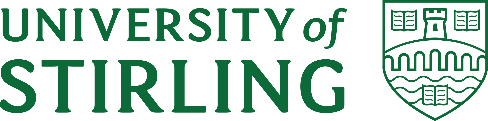 Nomination Form for the Appointment of Honorary StaffPlease email the completed form and CV to Academic Registry at quality@stir.ac.ukGuidelines for the Appointment of Honorary StaffAuthority to Appoint1.	By Charter and Statute the authority to appoint honorary staff resides in the University Court.  The Court exercises that authority through Ordinance 22.  It has delegated its power in this regard to the Principal.Criteria for Appointment2.	The purpose of honorary appointments is to make available to the University a range of expertise, support and advice that it could not otherwise draw upon.  It is expected that honorary staff will demonstrate a commitment to, and actively promote the objectives of, the University.3.	An honorary member of staff should be in a position significantly to improve a Faculty’s capacity to produce high-quality research outputs, to generate research income, to engage in knowledge exchange or to play a role in public arenas.  It is not sufficient for them to make an occasional contribution to programme delivery.  Honorary appointments are not made to retiring members of staff in recognition of long or meritorious contribution but in recognition of a continued contribution to teaching and research activities.  	Clinical honorary appointments are made to health professionals who have had several years of experience and/or considerable distinction within their field. The individual will normally have experience of, and a demonstrated commitment towards fostering excellence on undergraduate and postgraduate education and/or research, as well as a leadership role within education and/or research, and/or health/health and social care service delivery.  4.	Nominees to readerships will be academics but Honorary and honorary clinical professorships are open to persons of distinction who fill appropriate senior roles in other professions.Process5.	Deans of faculties should submit nominations for honorary and honorary clinical posts through Academic Registry.  Proposals should include a brief case stating clearly the contribution that the nominee is expected to make to the achievement of the Faculty’s strategic objectives and the duration of the appointment.  Nominations should be accompanied by a full CV. 6.	Nominations are considered by the Senior Deputy Principal who consults as appropriate.  In the case of nominations to honorary readerships or professorships, this consultation will include a professorial member elected to Academic Council.7.	Nominations that are supported by the Senior Deputy Principal are recommended to Academic Council for its endorsement.8.	Appointments are notified to the University Court at required. Terms and Conditions9.	Honorary and Honorary Clinical appointments are not remunerated.  Appointees will get use of library facilities and an email account.  Access to facilities and payment of expenses is at the discretion of the appropriate dean of faculty.  Rooms are not provided for honorary staff save, exceptionally, on a project-related and temporary basis.  If people are contracted to undertake paid work which involves remuneration they must be engaged by contractual agreement, in this case please contact HR&OD for advice.10.	Honorary and Clinical Honorary appointments are for a fixed term status, usually no more than three-years, but can be renewed.  11.	HR&OD will write to individuals advising that Honorary or Honorary Clinical status has been granted.  A list of all honorary appointments is maintained by HR&OD and Academic Registry.Data protection 12. As part of their appointment with the University of Stirling, Honorary and Clinical Honorary members of staff may have access to the personal data of staff, students and other individuals. In accepting this appointment, Honorary/Honorary Clinical members of staff agree to observe and adhere to the University’s data protection policy, which can be found here. Academic Registry August 2023Nominator      Nominator      Nominator      Nominator      Title
     First Name
     First Name
     Family Name 
     Faculty
     Faculty
     Division 
     Division 
     In the case of a self-nomination a member of University of Stirling staff must second the nomination;In the case of a self-nomination a member of University of Stirling staff must second the nomination;In the case of a self-nomination a member of University of Stirling staff must second the nomination;In the case of a self-nomination a member of University of Stirling staff must second the nomination;I confirm that I second the nomination of the above an Honorary Appointment as outlined below.Name:      
Signature:      I confirm that I second the nomination of the above an Honorary Appointment as outlined below.Name:      
Signature:      I confirm that I second the nomination of the above an Honorary Appointment as outlined below.Name:      
Signature:      I confirm that I second the nomination of the above an Honorary Appointment as outlined below.Name:      
Signature:      Nominee      Nominee      Nominee      Nominee      Title
     First & Middle Name(s)
     First & Middle Name(s)
     Family Name
     Current Honorary Appointment Held (if applicable)
     Current Honorary Appointment Held (if applicable)
     Current Honorary Appointment Held (if applicable)
     Current Honorary Appointment Held (if applicable)
     Date of Birth 
     Date of Birth 
     Email Address 
     Email Address 
     Postal Address
     Postal Address
     Postal Address
     Postal Address
     NominationNominationNominationNew NominationRenewal Nomination Duration of Appointment      years       months
(Appointment will commence on the 1st of the month following Academic Council)      years       months
(Appointment will commence on the 1st of the month following Academic Council)Category of AppointmentHonorary ProfessorHonorary Associate ProfessorHonorary Senior Research FellowHonorary Research FellowHonorary Senior LecturerHonorary LecturerHonorary Clinical ProfessorHonorary Clinical Associate ProfessorHonorary Clinical Senior Research FellowHonorary Clinical Research FellowHonorary Clinical Senior LecturerHonorary Clinical LecturerCategory of AppointmentHonorary ProfessorHonorary Associate ProfessorHonorary Senior Research FellowHonorary Research FellowHonorary Senior LecturerHonorary LecturerHonorary Clinical ProfessorHonorary Clinical Associate ProfessorHonorary Clinical Senior Research FellowHonorary Clinical Research FellowHonorary Clinical Senior LecturerHonorary Clinical LecturerHost Faculty (if different from Nominator)
     Host Faculty (if different from Nominator)
     Host Faculty (if different from Nominator)
     Host Division (if different from Nominator)
     Host Division (if different from Nominator)
     Host Division (if different from Nominator)
     How the nominee meets the criteria for the category of appointment:
     How the nominee meets the criteria for the category of appointment:
     How the nominee meets the criteria for the category of appointment:
     What the nominee is expected to contribute during the period of appointment:
     What the nominee is expected to contribute during the period of appointment:
     What the nominee is expected to contribute during the period of appointment:
     Additional supporting information
     Additional supporting information
     Additional supporting information
     I confirm that I have completed the appropriate due diligence checks as outlined in the Honorary Appointments Guidance.Nominator SignatureI confirm that I have completed the appropriate due diligence checks as outlined in the Honorary Appointments Guidance.Faculty Dean      Faculty Dean      Faculty Dean      Faculty Dean      Title
     Title
     First Name
     Family Name 
     Decision
Approve Reject Where the nomination is rejected please outline why:       Where the nomination is rejected please outline why:       Where the nomination is rejected please outline why:      